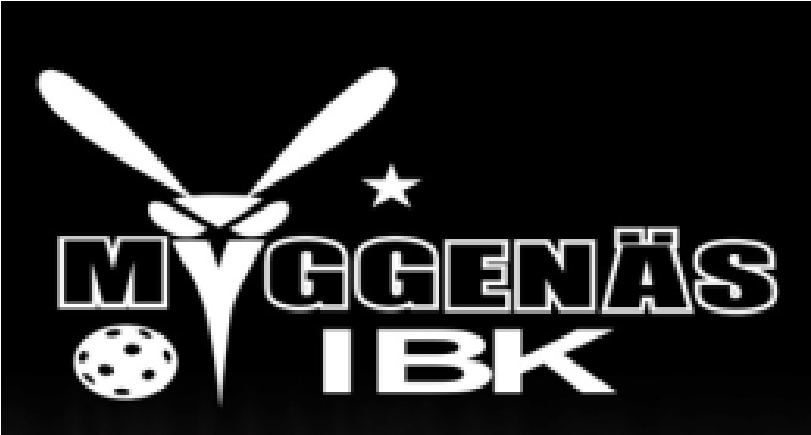 MYGGENÄSDAGEN lördag 13 APRIL 2024Följande arbetsuppgifter är fördelade på respektive lag, (preliminärt): P-08	DomareP-10	ledare i mixlagenP-11/12	tävling i PingislokalenP/F-13	StädningP/F-14	Lotteri och bollregnP/F-15 	Medverkar i turneringen, bakaP/F-16	Medverkar i turneringen, bakaP/F-17	Medverkar i turneringenSeniorlagen (div3+div6) 	Lagledare, kiosk samt sekretariat	SpeakerLedare	Korridorvakter, match mot P-Ungdom, hjälpa till att ställa i ordning på fredag kväll, bord, kiosk mmPreliminärt schema för dagen ser ut enligt följande: Schemat är preliminärt. Det kan komma att ändras beroende på hur många som anmäler sig till Myggenäsdagen.Tävlingar/aktiviteter i pingislokalen mellan 09:00-11:00 och 12:00-13:00ANMÄLAN Spelare i lag P-11/12?, P-13, P14, P15, P16, P17 får anmäla sig till att vara med i mixlagsturneringen till sina ordinarie ledare/tränare.Samling för alla anmälda spelare kl.08:00 i Häggvallskolan. Där får man veta sin lagindelning. Alla olika åldersgrupper blandas i olika lag.  Varje lagledare/tränare får vara tydliga med information till sitt lag om att spelarna måste anmäla sig för att vara med i turneringen. Vi behöver ha två målvakter/lag per lag.Det är varje lagledares/tränares uppgift att se till att det finns spelare och föräldrar som kan hjälpa till på de tilldelade uppgifterna. Man spelar med mellanmål, 12 min rullande tid. Det blir blandade lag med alla åldersgrupper. Byten kommer göras efter 2 min spel och alla SKA få spela. Mål räknas enligt följande (går på vilket lag man tillhör oavsett år man är född): P-11/12 ?	 ev. spelar enskild match  	1 mål P13 		2 mål P/F14,15,16, 17	3 målHoppas på en trevlig dag för alla och speciellt för alla ungdomar!07:30 Samling för lagledare/tränare 08:00 Samling och registrering för spelare 08:30 Matcher mixade lag10:30Bollregn10.45 Matcher forts12:30 Bollregn12:45 Matcher forts14:15Prisutdelning till alla ungdomslagen mm 14:45 Internmatcher för de äldre lagen, P08, P10, Div 6, div 3, P11/12?Ca.17.00 Slut